Lý thuyết:Trả lời các câu hỏi ôn tập chương I: Số hữu tỉ, số thực.Trả lời các câu hỏi ôn tập chương I: Đường thẳng vuông góc. Đường thẳng song song.Bài tập:Dạng 1. Thực hiện phép tính: 		2)  		3)  4)  		5)  		6)  7)    					8)  	  9)   Dạng 2. Tìm , biết: 			2)  	3)  4)  		5)  Dạng 3. Áp dụng dãy tỉ số bằng nhau:Tìm các số  biết:  và  Tìm các số  biết:  và  Tìm các số  biết:  và  Tìm các số  biết:  và  Cho . Tính giá trị của p biết các số  tỉ lệ với 5; 4; 3Tìm  biết:  và  Tìm các số nguyên  để giá trị của biểu thức sau là số nguyên:Tìm  biết:  Tìm GTNN của biểu thức:Chứng minh rằng:  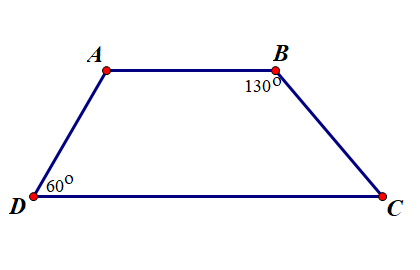 Dạng 4. Các dạng toán hình học:Xem hình vẽ cho biết AB // CD.. Tính các góc  và  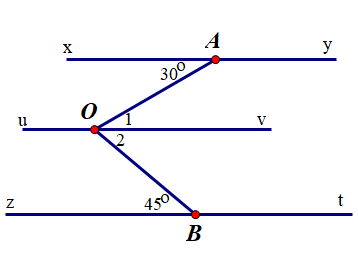 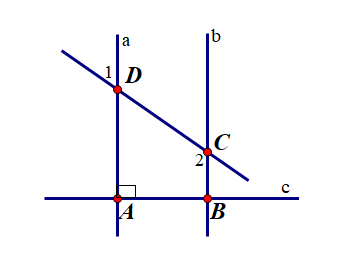 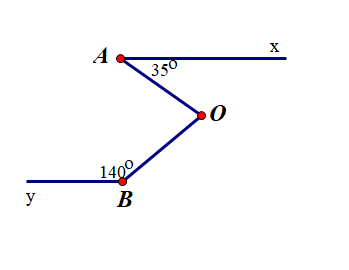 Cho hình vẽ:Biết Ax // By;  Tính  ?Hình vẽ bên, biết a // b,  Vì sao  Tính số đo của  ?Cho hình vẽ. Biết xy // zt // uvVì sao zt // uvTính số đo của  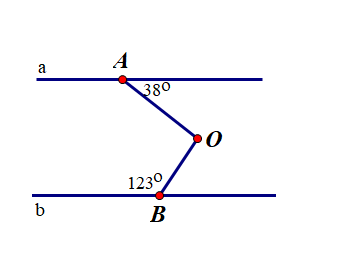 Cho hình vẽ.Biết a // b, hãy tính số đo của góc AOB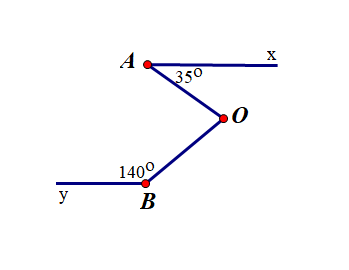 Cho hình vẽ: Biết Ax // ByTính  ?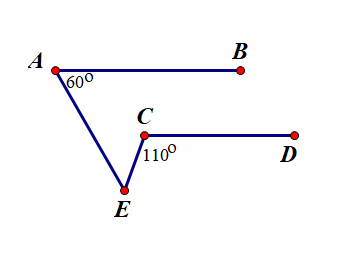 Cho hình vẽ sau AB // CDTính  ?	Trường THCS Láng ThượngNỘI DUNG ÔN TẬP THI GIỮA KÌ 1Môn – Toán 7Năm học: 2018 – 2019 